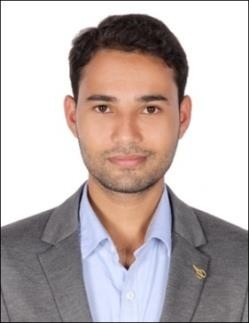 AMIT  amit-392867@2freemail.comWORK EXPERIENCEEDUCATION AND QUALIFICATIONSPROJECTName:	Automatic Tyre Inflation SystemDescription:	In order to serve efficiently and increase the vehicle performance, tire life and overall safety of the vehicle as a whole, it becomes essential to implement this technique. This system doesn’t exist in majority  of passenger vehicles till date so it will be a boon to the automobile industry. As discussed earlier it will lead to less fuel consumption, better vehicle mobility due to better traction and the vehicle vibration decreases thus provides safety as it is capable of retaining ideal tire pressure by providing sufficient air flow with minimum leakage.SKILLS AND WORKSHOPSTechnical skills:	CATIA V5, MS-Office, AutoCAD and GD&TWorkshops:	2-days project base training program on RC Aircraft design Participated in 3-D Printer workshopWorkshop on Aptitude developmentEXTRACURRICULAR ACTIVITIESSuccessfully organized college events. Volunteer in BTC Countryside run.HOBBIESTravelling:	Dubai, Singapore, Paris, London, Frankfurt, Bhutan Trekking:	Member of Bangalore Trekking ClubPERSONAL INFORMATION  Date of Birth:	30/06/1993Nationality:	IndianLanguages Known:	English, Hindi, Marathi, German (Basic)  09/2014-02/2015Junior Technician-Engineer Benson Elevator Services, Bangalore06/2018-06/2019Quality Control Engineer MPS Precision Engineering Pvt. Ltd. BangaloreCourseInstitutionUniversity / BoardYear of PassingAggregateB.E(Mechanical Engineering)ICEASVTU201866%Diploma (MechanicalEngineering)JD PolytechnicMSBTE201460%SSCHindusthan VidyalayaMS Board200968.30%